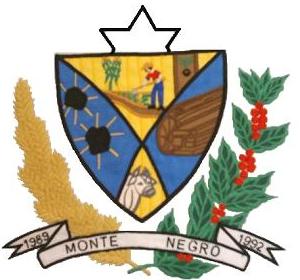 ESTADO DE RONDÔNIACÂMARA MUNICIPAL DE MONTE NEGRO-ROPODER LEGISLATIVOATA DA TERCEIRA SESSÃO ORDINÁRIA, DO PRIMEIRO PERÍODO LEGISLATIVO DA QUARTA SESSÃO LEGISLATIVA DA SÉTIMA LEGISLATURA DA CÂMARA MUNICIPAL DE MONTE NEGRO – RO, EM 06-03-2020 ÀS 10h00min.Aos seis dias do mês de março do ano de dois mil e vinte as 10h00min horas, na Sala de Sessões, no Prédio da Câmara Municipal de Monte Negro-RO, reuniram-se sobre a presidência do vereador MARCOS ANTÔNIO DOS SANTOS – SD, que contou com a presença dos seguintes vereadores: JOEL RODRIGUES MATEUS – PSC, HÉLIO FERREIRA DOS SANTOS  – PP, JOSÉ EDSON GOMES PINTO – DEM, BENEDITO MONTEIRO – MDB, ELIAS LOPES DA CUNHA – PMN, RAILDO JOSÉ BONFIM – MDB, MARINEIDE RODRIGUES – MDB e com a ausência do Vereador PEDRO ALVES DA SILVA – PSDC. Havendo quórum regimental e invocando a proteção Divina o Presidente declarou aberta a terceira Sessão ordinária do primeiro período legislativo, foi lida e aprovada em votação simbólica pela maioria simples dos votos a ATA da sessão anterior, 7 (sete) votos favoráveis, 1 (uma) ausência e nenhum contrário. Passando-se para o PEQUENO EXPEDIENTE, com a leitura do MATERIAL DE EXPEDIENTE: I – OFÍCIO N° 009/GAB/2020 Eliana Pinheiro da Silva (Coord. de Recursos Humanos), II – INDICAÇÃO N° 001/2020 Benedito Monteiro (Vereadora – MDB), III – INDICAÇÃO N° 005/2020 Marineide Rodrigues (Vereadora – MDB), IV – PROCESSO LEGISLATIVO N° 08/CMMN/2020 REFERENTE AO PROJETO DE LEI N° 008/GAB/PMMN/2020 de autoria do Executivo Municipal, dispõe: Autoriza a abertura de  crédito adicional especial por excesso de arrecadação ao orçamento vigente e da outras providências, V – PROCESSO LEGISLATIVO N° 09/CMMN/2020 REFERENTE AO PROJETO DE LEI N° 009/GAB/PMMN/2020 de autoria do Executivo Municipal, dispõe: Autoriza a abertura de  crédito adicional suplementar por superávit financeiro ao orçamento vigente e da outras providências. Não havendo mais nada para leitura de material de expediente. O Vereador José Edson pediu para entrar na ordem do dia os projetos 008/GAB/PMMN/2020 e  009/GAB/PMMN/2020 e que sejam em uma única votação e discussão, o presidente colocou em votação o pedido do vereador que foi aprovado. Passou-se para o uso da tribuna no PEQUENO EXPEDIENTE, fez o uso a tribuna a vereadora MARINEIRE RODRIGUES. Não houve mais oradores inscritos, em seguida passou-se para GRANDE EXPEDIENTE, com o tempo de 60 minutos distribuídos entre as bancadas com direito a parte aos demais vereadores. Fizeram o uso da tribuna os vereadores: MARINEIDE RODRIGUES, RAILDO JOSÉ BONFIM, HÉLIO FERREIRA DOS SANTOS, JOSÉ EDSON GOMES PINTO E MARCOS ANTÔNIO DOS SANTOS. Não houve oradores inscritos, em seguida o presidente suspendeu a sessão por 10 minutos para a comissão emitir o parecer nos projetos que entraram na ordem do dia. Retornando a sessão com o parecer favorável, em seguida PASSOU-SE PARA A ORDEM DO DIA da presente sessão. Em seguida passou para a leitura dos itens que constam na ordem do dia: I - PROCESSO LEGISLATIVO N° 08/CMMN/2020 REFERENTE AO PROJETO DE LEI N° 008/GAB/PMMN/2020 de autoria do Executivo Municipal, dispõe: Autoriza a abertura de  crédito adicional especial por excesso de arrecadação ao orçamento vigente e da outras providências. II - PROCESSO LEGISLATIVO N° 09/CMMN/2020 REFERENTE AO PROJETO DE LEI N° 009/GAB/PMMN/2020 de autoria do Executivo Municipal, dispõe: Autoriza a abertura de crédito adicional suplementar por superávit financeiro ao orçamento vigente e da outras providências. Em seguida passou para a votação do PRIMEIRO item que consta na ordem do dia: I - PROCESSO LEGISLATIVO N° 08/CMMN/2020 REFERENTE AO PROJETO DE LEI N° 008/GAB/PMMN/2020 de autoria do Executivo Municipal, dispõe: Autoriza a abertura de  crédito adicional especial por excesso de arrecadação ao orçamento vigente e da outras providências, que foi aprovado com trâmite da matéria em única discussão e votação nominal maioria absoluta com 7 (sete) votos favoráveis, 1 (uma) ausência e nenhum contrário; Em seguida passou para a votação do SEGUNDO item que consta na ordem do dia: II - PROCESSO LEGISLATIVO N° 09/CMMN/2020 REFERENTE AO PROJETO DE LEI N° 009/GAB/PMMN/2020 de autoria do Executivo Municipal, dispõe: Autoriza a abertura de  crédito adicional suplementar por superávit financeiro ao orçamento vigente e da outras providências, que foi aprovado com trâmite da matéria em única discussão e votação nominal maioria absoluta com 7 (sete) votos favoráveis, 1 (uma) ausência e nenhum contrário. Não houve matérias a serem votadas ou discutidas. Em seguida o Prefeito Evandro Marques fez o uso da tribuna. Em seguida, não havendo mais nada a ser deliberado na ordem do dia. Sendo assim o presidente declarou encerrada a Sessão, convocando os Nobres vereadores e o público presente para próxima Sessão Ordinária a ser realizada no dia 13 de março de 2020, às 10h00min e solicitou a mim 1º secretário que lavrasse a presente Ata a qual após lida e se aprovada, seguirá assinada por mim e demais membros da Mesa Diretora.Sala de sessões, 06 de março de 2020._________________________________                  ________________________________MARCOS ANTÔNIO DOS SANTOS – SD                    JOEL RODRIGUES MATEUS – PSC      Presidente/CMMN                                                        1º. Secret./CMMN_________________________________                  __________________________________       PEDRO ALVES DA SILVA – PSDC                       HÉLIO FERREIRA DOS SANTOS – PP                  Vice Pres./CMMN                                                         2º.Secret./CMMN